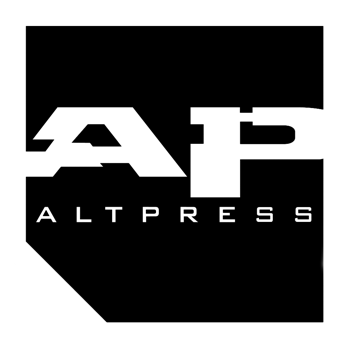 February 2020 Print Issue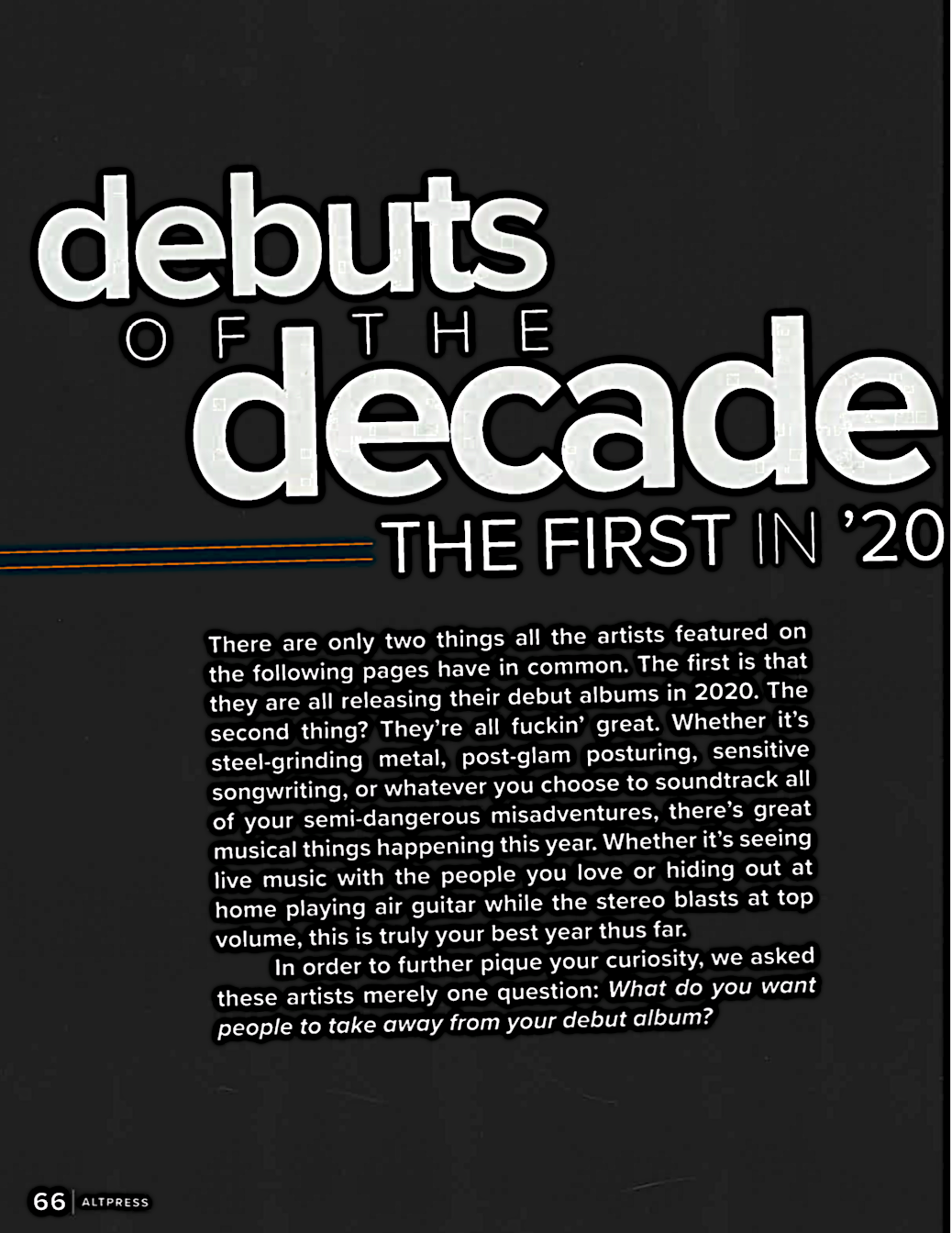 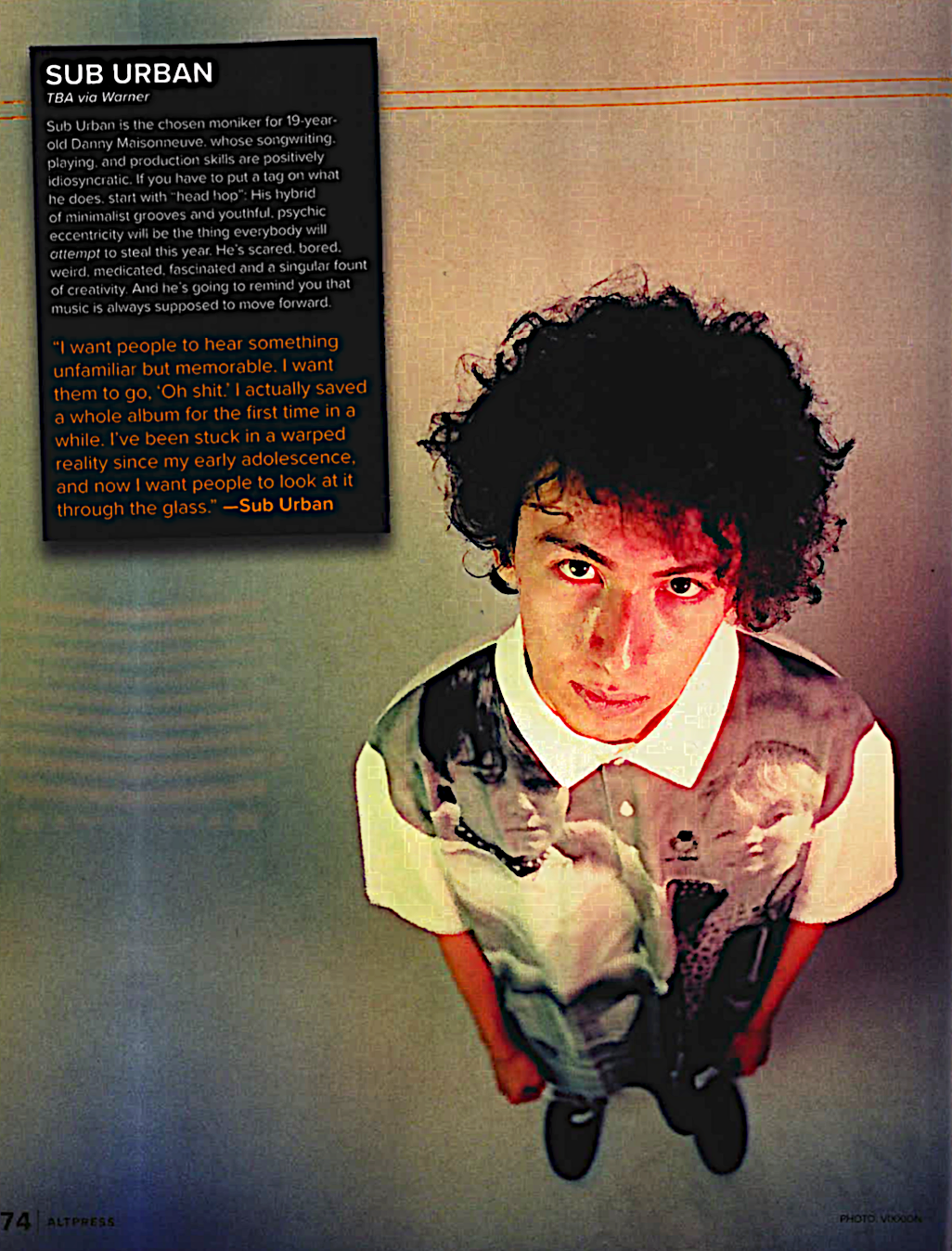 